STÁTNÍ VETERINÁRNÍ SPRÁVA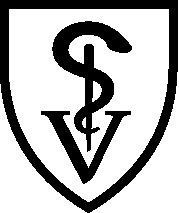 Slezská 100/7, Praha 2- Vinohrady, 12056, Praha 2, IČ:00018562Objednávka dozor nad ŽPObjednávka laboratorního vyšetřeníOBJ475681145697Pro: Státní veterinární ústav Praha 6 Lysolaje, Sídlištní 136/24, Lysolaje, 165 00 Praha 6Veterinární inspektor: MVDr. Kamil Kuchař, MVDr. Jakub MartinůKód inspektora:	S10435, S21032Telefon, fax, e-mail:Protokol zašlete na adresu:Inspektorát PardubiceHusova 1747, Pardubice 530 03Místo odběruveter. registr. č.:  CZ73762286	KÚ: 25127	okres: Pardubicenázev a adresa: Žamberské uzeniny a.s. , Kaštická 1564/96, Žamberk 564 01. Vzorek č.:	VZO170618083000S62176kód plánu:	HygKomo	datum odběru: 17.6. 2018	hodina odběru: 09:15popis kódu: Odběr komoditního vzorku v rámci akce HYG obecně Identifikace vzorku / zvířete:Požadovaný rozsah vyšetření:Nákup služeb pro SVD: ANO	Cena za vzorek (zaplaceno majiteli): 0,- KčPoznámka:Požadovaná vyšetření mohou být analyzována metodou modifikovanou v rámci flexibilního rozsahu akreditace Akreditované zkušební laboratoře.	Razítko a podpis	Podpis majitele,	veterinárního inspektora	u kterého byly vzorky odebrányMůže sloužit jako příloha k protokolu o kontroleObjednávka č.: OBJ180717002S62176	1/1Údaje laboratoře:labor. protokol přijaldatumvzorekidentifikacepočetmnožstvíjednotkamasné výrobky tepelně opracovanéLíšnický salám s paprikou  DV 17.6.2018, DP 19.6.201811kgskupinaparametrpočetNařízení (ES) 2073/20051.2. Potraviny určené k přímé spotřebě, které podporují růst L. monocytogenes, jiné než pro kojence a pro zvláštní léčebné účely1.2. Potraviny určené k přímé spotřebě, které podporují růst L. monocytogenes, jiné než pro kojence a pro zvláštní léčebné účely1